הזמנה לשכת המסחר והתעשייה ישראל-ברזיל בשיתוף איגוד לשכות המסחר, שמחים להזמינכם לשולחן עגול בנושא: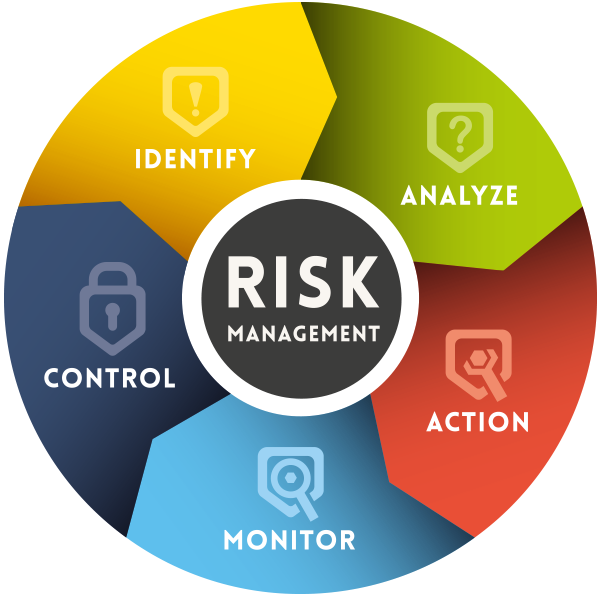 אשראי וניהול סיכונים פיננסים יום רביעי, 30/3/2016 בין השעות 12:00-9:30רח' החשמונאים 84, תל אביבתכנית המפגש:
9:15 – 9:30  התכנסות והרשמה9:30 – 9:40  דברי פתיחה מר רועי רוזנבלט-ניר, יו"ר לשכת המסחר והתעשייה ישראל-ברזיל 9:40 – 10:20 אשראי וסיכונים בשוק הברזילאי – מר אריה שנאג, בנק לאומי - החטיבה העסקית, אגף למימון מורכב          וסחב"ל10:20 – 11:00 פתרונות פיננסים וטכנולוגים   - מר חזי דיאמנט, מייסד ומנכ"ל Compuhedge - תוכנה לסיכונים פיננסיים. למר דיאמנט 25 שנות ניסיון בתחום הפיננסי11:00 – 11:15 הפסקה11:15– 11:50  מר אלכס אוורבוך, מנהל שיווק באשרא –  החברה הישראלית לביטוח סיכוני סחר חוץ בע"מ.אשרא היא חברה בבעלות ממשלתית, המסייעת ליצואנים הישראלים ומבטחת אשראי והשקעות בעסקאות יצוא לטווח בינוני וארוך (משנה עד עשר שנים) 11:50 – 12:00 סיכומים ההשתתפות הינה ללא תשלום אך מחייבת הרשמה מראש.  להרשמה נא למלא את הפרטים הבאים ולשלוח ל-seminar@israel-brazil.org טלפון:03-6296048שם:                                                    שם חברה:              תפקיד:                                                טלפון נייד:     אי-מייל: